34. ESPECIFICACIONES TÈCNICAS, PARAMETROS DE CALIDAD Y DE MEDIDASDEFINICIONES - Aletilla de Espada. - Pieza de tela de una sola tela pieza sobre puesta tipo aletilla, con terminación en la punta con forma de pico cosida a la abertura de la manga.- Bata de la camisa. - Pieza de tela doble formada de dos partes iguales sobre puesta. Que coinciden en la parte superior con los hombros delanteros y cuello, y en la parte inferior con el ancho del corte de la espalda.- Boca de la bolsa. - Abertura de la bolsa con medidas específicas, que permite la entrada y salida de la mano.- Botón de ajuste. - Botón extra colocado a una distancia determinada para ajustar la pieza al cuerpo.- Botón de repuesto. - Botón extra que se cose a la prenda en algún lugar específico con la finalidad de reponer en caso de caída de algún botón de la vista de la prenda.- Broche de plástico reforzado. - Broche de plástico que funcione correctamente durante la vida útil de la prenda.- Cartera de seguridad. - Pieza de tela con un ojal colocada en la parte superior de la bolsa, cuya finalidad es cubrir la “boca” de la bolsa y ser asegurada mediante un botón.- Certificación. - Documento oficial expedido por la Cámara Nacional de la Industria del vestido, Delegación Jalisco, después de validar una muestra prototipo.- Cierre de cremallera. -  Cierre formado por dos tiras flexibles guarnecidas de dientes metálicos o plásticos, el engrane se obtiene por medio de una corredera provista de dos canales.- Confeccionistas o fabricantes. - Dícese de la persona física o moral que se dedica a la fabricación o comercio de ropa hecha, que ostentan su marca, aun cuando haya ordenado la elaboración total o parcial, confección o terminado de ellas a un tercero.- Costura de seguridad. - Costura colocada en ciertos lugares de las prendas que lleva un tipo de cadena en uno de los lados y por otro un hilo unido a cada uno de los eslabones generalmente se usa para la unión de dos piezas que generan alguna fuerza, este tipo de costura se realiza con maquina overlock de 5 hilos.- Costura de Remache. - Costura recta colocada en los lugares de la prenda donde se ejercen los mayores esfuerzos. Esta costura se realiza con maquina remachadora.- Desgarre. - Fuerza requerida para continuar o propagar una rasgadura en la tela, bajo ciertas condiciones específicas y formas solicitadas por cada una dependencia.- Charretera. - Pieza de tela, generalmente rectangular colocada en el hombro sujeta con una costura en la sisa y con ojal y botón en el hombro se adapta a las medidas específicas y formas solicitadas por cada una dependencia.- Engargolado. - Costura utilizada en la unión de dos piezas grandes que componen la ropa de trabajo, en ella se entrelaza la tela de ambas piezas. Se realiza con máquina de codo y/o de cama plana, debiendo tener hasta dos costuras paralelas de cadeneta o puntada de seguridad.- Especificaciones de calidad. - Medidas establecidas y parámetros de calidad definidas para estandarizar la calidad de los uniformes solicitados por las diferentes dependencias realizadas por diferentes confeccionistas.- Etiqueta permanente. - Elaborada de tela con una duración cuando menos igual a la prenda donde se aplique. Debe de ir cosida y contener información referente al confeccionista y cuidados en el uso de la prenda.- Fuerza de rompimiento. - Es la máxima fuerza aplicada a un material hasta su ruptura.- Fuelle. -Pliegue de la tela que permite obtener una mayor amplitud de la prenda.- Gabardina de algodón. - Tela formada por ligamentos sarga o derivado de esta, cuya característica es que forma surcos diagonales; esta tejida con hilos de urdimbre y trama de diferentes títulos siendo la densidad de hilos de urdimbre superior a la de los hilos de trama.- Habilitaciones. - Todos aquellos accesorios complementarios para la confección y terminado de la prenda, tales como botones, cierres broches hebillas, jaretas etc.- Jareta. - Dobladillo que se cose en el borde de una tela con ancho suficiente para dejar un hueco por el cual debe hacerse pasar un resorte y/o cordón corredizo.- Lote. - Cantidad de prendas que integran una orden de fabricación o compra.- Mercerizado. - Tratamiento que recibe el hilo y tejido de algodón con sosa caustica para proporcionarle una mayor afinidad al colorante y brillantez a su acabado.- Overol. - Prenda de vestir confeccionada en una sola pieza, formada por un pantalón y camisa de manga larga.- Pie de cremallera. - Tira de tela en la parte posterior de la bragueta (Ojalera y botonera).- Pliegue. - Capa de tela que involucra dos dobleces o inversiones de dirección; el doblez posterior puede ser reemplazado por una pinza.- Pretina. - Parte superior del pantalón donde se encuentran colocadas las trabillas que sujetan al cinturón para ceñir la cintura. En el caso del overol se entenderá como la vista exterior de la unión camisa-pantalón manufacturadas con la misma tela con la que se confecciona la prenda.- Presillas. - Costura de puntos unidos, que sirve para reforzar el extremo de otras costuras, uniones y partes sometidas a esfuerzos.- Satinada. - Tersura y lustre de la tela obtenidos por el tipo de construcción y proceso de mercerizado - Sisa. - Sesgadura hecha en las telas de la prenda de vestir para que ajuste bien en las partes superiores del cuerpo.- Sobrehilado. - Costura que se hace en las orillas de la tela para evitar el deshilachado.- Tablón. - Pliegue de la tela que sirve únicamente de adorno.- Tejido shifón. - Tejido de una frontuda (de un frente).- Tela elástica (rib). - Tela hecha de un elastómero solo en combinación con otros materiales textiles.- Tensión. - Es una fuerza uniaxial que tiende a causar la extensión de un cuerpo puntada por puntada.- Tolerancia. - Variación permitida a una magnitud dada- Traba de ajuste. - Tira de tela doblada y cosida en uno de sus extremos a la pretina, que sirve para ajustar a la cintura del pantalón (ver figura2)- Trabillas. - Tiras de telas dobladas y cosidas perpendicularmente a la pretina que sirve para sujetar al cinturón.- Trama. - Serie de hilos transversales constitutivos del tejido corriente o común.- Urdimbre. - Serie de hilos longitudinales constitutivos del tejido corriente y común.- Validación. - Revisión de las prendas prototipos, con la finalidad de verificar el cumplimiento cabal de las especificaciones de calidad.- Vivos. - Orillas o bordes postizos de los bolsillos cortados.	ESPECIFICACIONES GENERALES PARA LA CONFECCION DE LA ROPATERMINADO DE LA PRENDA El producto terminado debe estar libre de defectos que se mencionan a continuación:Diseño diferente al especificado.Tela del mismo color, pero con diferentes tonalidades.Roturas o desgarres.Piezas cortadas en sentido contrario a la urdimbre de la tela. Costuras deficientes que ocasionen la separación o desprendimiento de ensambles o encuartes.Pliegues o deformaciones por costuras defectuosas.Piezas ensambladas al revés de la tela (parcial o totalmente).Habilitaciones ausentes o mal colocadas.Costuras deficientes.Costuras sin rematar.Deshebrado incompleto (hebras sueltas).Articulo sucio o manchado.Articulo Húmedo o mojado. Manchas de aceite y todo aquello que demerite la calidad de la tela.- El material. Peso y color de tela a usar en cada prenda, así como el tipo de confección, texto y logotipos, deben cumplir con los parámetros definidos en las especificaciones de calidad.- La tela del cierre, debe de ser del mismo color de la prenda.- Los calibres y fibras del hilo utilizado para la confección de cada prenda deberán cumplir con las especificaciones indicadas en cada prenda.- Para costuras paralelas o doble pespuntes debe usarse máquina de doble aguja.- La medición de las prendas debe realizarse en una mesa plana y rígida. Para este fin debe utilizarse una cinta métrica flexible.- Las dimensiones de las prendas que se establecen en estas especificaciones de calidad, tienen una tolerancia de 1 cm +excepto en aquellas en donde se indiquen lo contrario o se establezca un rango de dimensiones.- Deberá venir con sus respectivas etiquetas de composición ordenes de lavado, datos del fabricante, el logo de HECHO EN MEXICO.ESPECIFICACIONES MÍNIMAS DE CALIDAD DE LAS DIFERENTES TELAS A UTILIZAR PIQUEPALADINBARCELONA MASCOTATABLA DE MEDIDAS	DESCRIPCIÓN DE PRENDAS	PLAYERAS TIPO POLODescripciones•	Playeras tipo polo sin bordados Color blanco.•	Fibra 50% poliéster 50% algodón.•	Tela pique.•	Terminado: peinado.•	Corte Tipo recto con cuello polo, como se indica en la figura 1.DELANTERO•	El corte delantero debe ser recto con una aletilla de 3 cm de ancho con pespunte, como indica en la Figura 1.•	Llevará 2 aletillas al frente de 3 cm, cada una de ellas ya terminada la prenda con terminación de caballero.Corte de la espalda•	Consta de una pieza. El corte de la espalda debe ser de tipo recto. El ancho de la espalda debe coincidir con el corte de las mangas y con los costados de los delanteros, teniendo a la altura del pecho la forma adecuada de la sisa que sea necesaria para cada talla.Cierre de costados.•	El cierre de los costados que une espalda y delantero debe ser con overlock de 5 o 4 hilos. Cuello y puño•	El cuello y el puño deberán de ser en cárdigan al tono de la tela.•	Refuerzo en la parte trasera del cuello el mismo color a la tela de confección.Sisa•	La sisa debe dejarse en el corte de espalda y delanteros, con una amplitud suficiente que proporcione confort al usuario, de acuerdo a la talla.•	Pespunte al ¼ en sisa y en hombros. Manga corta •	Las mangas deben cortarse de una sola pieza para que se adapten a la forma del brazo.•	El corte superior será redondeado para que coincida con la sisa, el inferior será recto.•	Las mangas deben cerrarse y pegarse a la espalda y delanteros con overlock de 5 o 4 hilos, asegurándose que las cuatro costuras que se cruzan a la altura de la sisa coincidan entre sí.•	Puño deberá de ser de cardigán con doble pespunte en la unión manga puño.Ojales•	Deben realizarse rectos en la maquina común de hacer ojales, con puntada cerrada. •	El Ojal superior en forma horizontal y dos inferiores en vertical, tal y como se muestra a continuación.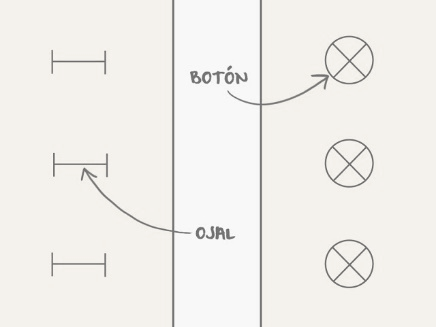 Botones •	Deben ser de pasta de tamaño 18, de 4 agujeros, especial para camisa y del mismo color al de la tela de confección con 3 botones al frente. Extremo inferior de la playera •	La playera debe ser terminada en su extremo inferior en forma recta con un dobladillo de 2.5 a 3cm.De ancho en toda su extensión en maquina collarett.Figura 1. Playeras Tipo Polo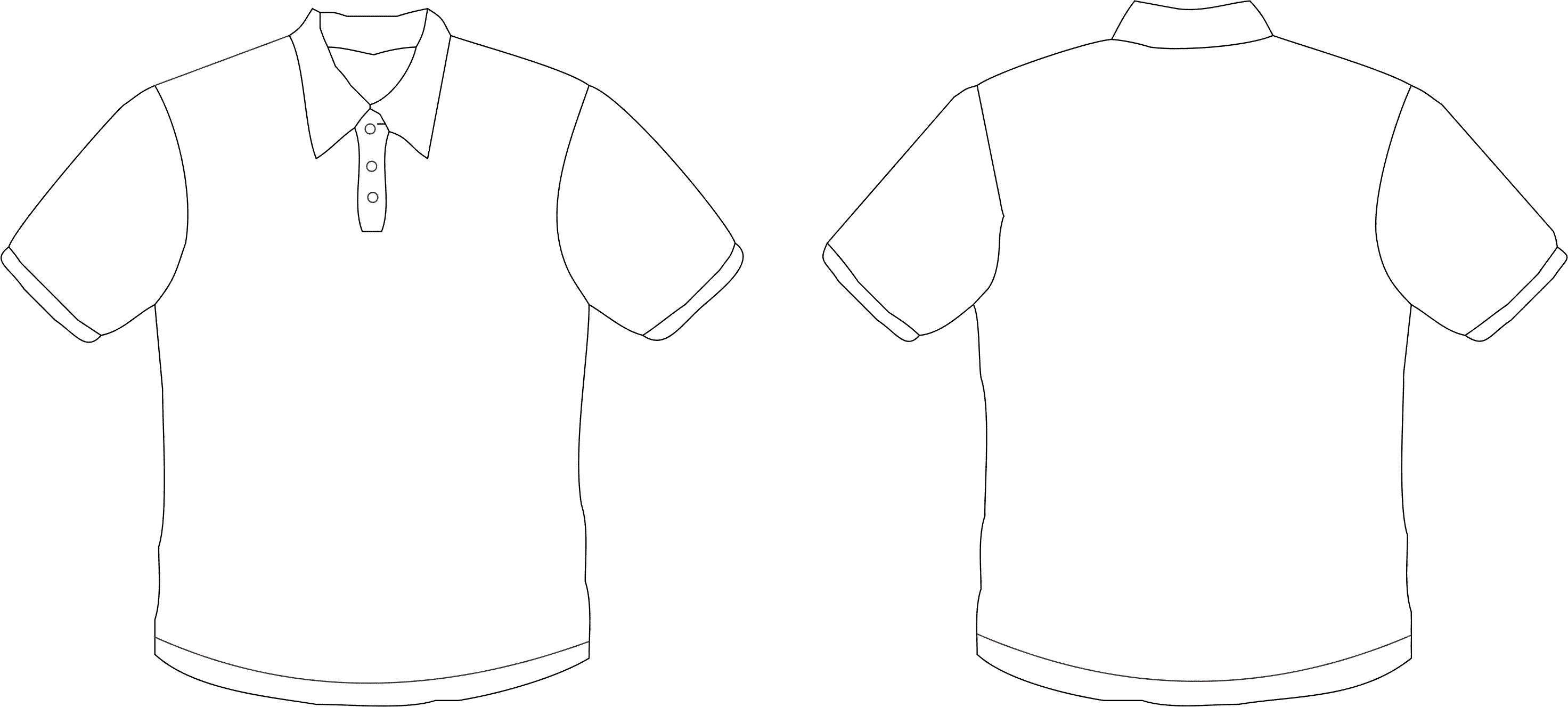 PANTALÓN BÓXERDescripción:•	Pantalón tipo bóxer con pretina en parte frontal ya)	con elástico en parte trasera o; (Figura 2)b)	Sin elástico en parte trasera. (Figura 3)•	Fibra 100% poliéster para modelos lisos •	Fibra 50% poliéster, 50% acrílico para modelos estampados.Corte •	El corte debe ser:a)	Recto con elástico en cintura solo en trasero como se muestra en la figura 2.b)	Recto sin elástico en cintura como se muestra en la figura 3.Elástico trasero (solo en caso de que el pantalón sea con elástico en cintura solo en trasero).Cintura •	Parte trasera:a)	Llevará elástico en cintura, solo en trasero de 1” ½ de ancho unido con overlock o;b)	Sin elástico en cintura, pretina terminada y cosida con un ancho de 1” ½.•	Llevará un pespunte al centro o maquina resortera.•	La pretina delantera una vez terminada y cosida tendrá un ancho de 1” ½.•	La parte superior e inferior de la misma y la unión de la pretina con el pantalón se debe coser con costura recta sencilla.Cierre frontal de pretina •	Al frente, al centro de la vista de la bragueta, el pantalón recto lleva en la pretina botón de pasta tamaño 24 del color de la tela y ojal en la botonera deberá ser con la forma y dimensiones que se presentan en la muestra.Delantero •	Al frente deberá llevar 2 pliegues a cada lado de 1.5 a 2 cm de profundidad.Trabillas•	5 trabillas de 5 cm. De longitud 1.5 cm. De ancho colocadas en 2 en delantero y 3 en trasero.En cuartes traseros •	El corte de los traseros debe hacerse de tal manera que, al confeccionarse la prenda, las costuras coincidan en entrepiernas.•	Con pespunte de ¼.Bolsas laterales •	La boca de la bolsa deberá de ser de corte diagonal a la pretina, cosidas en su parte superior con la pretina y en su parte lateral con el cierre de los costados con dos remaches en sus extremos para reforzar•	La distancia entre el cierre de los costados y la intersección de la boca de la bolsa con la pretina y en su parte lateral con el cierre de los costados con dos remaches en sus extremos para reforzar.•	La distancia entre el cierre de los costados y la intersección de la boca de la bolsa con la pretina, medida a la altura de esta, debe ser de 3.5 cm •	La bolsa puede ser de poquetin y llevarán un pespunte de 1/16, para mayor resistencia.Bolsa Trasera•	Una bolsa trasera con botón, del lado derecha.Dobladillo•	El pantalón no debe de llevar dobladillo. Únicamente debe de llevar un overlock.Cierre de costados tiros y entre piernas •	EL cierre debe ser con overlock de 5 hilos.Figura 2. Pantalón Bóxer Resorte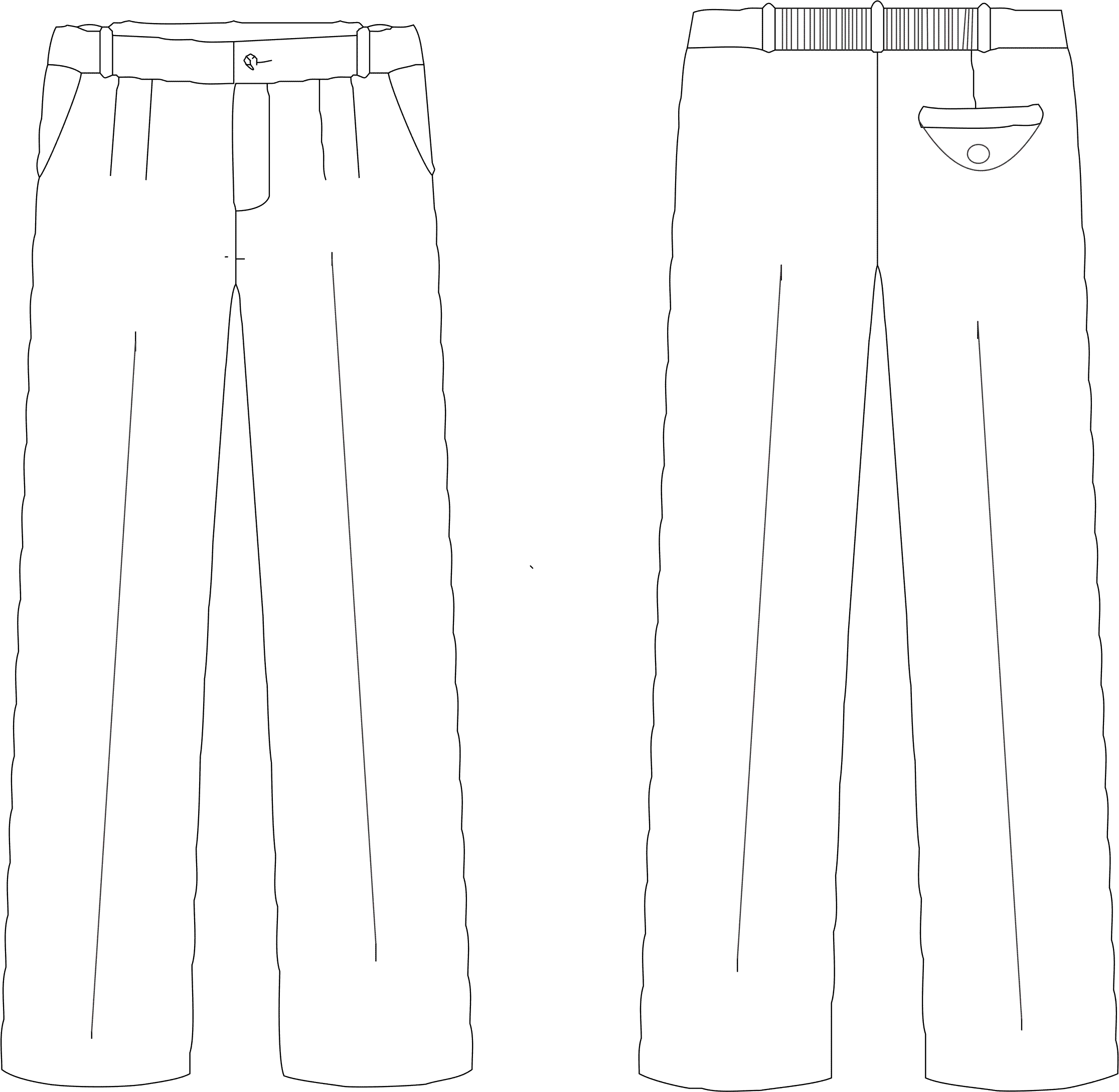 Figura 3. Pantalón Bóxer Sin Resorte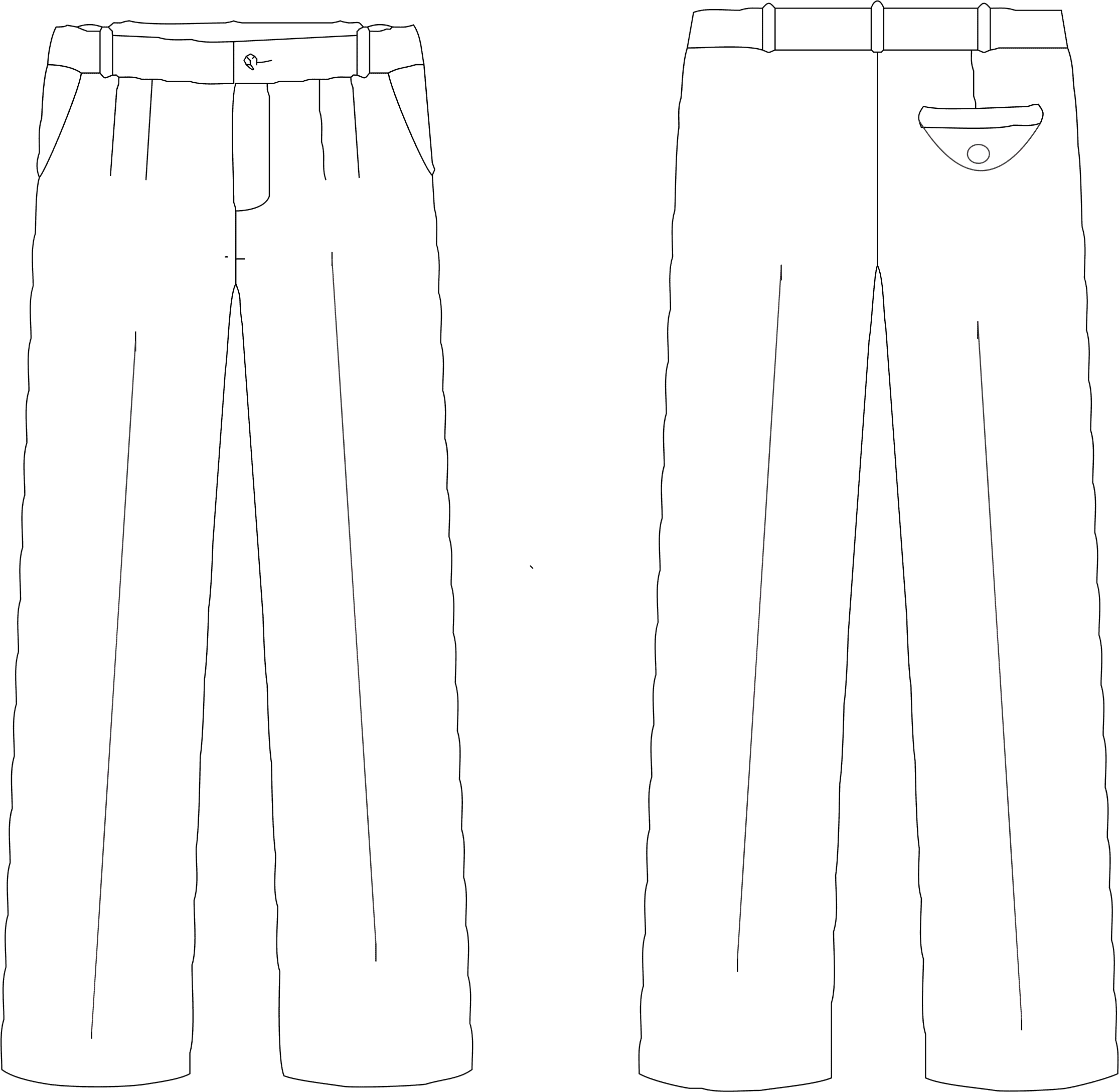 FALDAS ESCOLARESDescripción:•	Falda con:a)	2 madres en parte frontal y 2 madres y elástico en parte trasera.b)	Con peto tableada.•	Fibra 100%poliester para modelos lisos.•	Fibra 50% acrílico para modelos estampados. Corte•	El corte debe ser recto con elástico en cintura solo en trasero como se muestra en la Figura 4 y 5.Elástico trasero Cintura •	Llevará elástico en cintura, solo en trasero de 1” ½ de ancho unido con overlock.•	Levara un pespunte al centro o maquina resortera.•	Pretina entretelada.Falda con:a)	Madres•	Tanto las traseras como las delanteras deberán llevar un pespunte a cada lado de ellas de ¼ de pulgadas. b)	Peto Tableado•	Tanto las traseras como las delanteras deberán llevar tablillas de un ancho de 3 cm cada una.Cierre lateral de falda•	Al costado. Llevará cierre en poliéster de 15 cm de largo, botón de pasta.•	Tamaño 24 del color de la tela y ojal en la botonera. La ojalera y botonera deberán corresponder con la forma y dimensiones que se presenten en la muestra.Bastilla•	Deberá llevar bastilla orleada y de 3 cm, con dobladillo de bastilladora y/o invisible. Figura 4. Falda Escolar con Madres.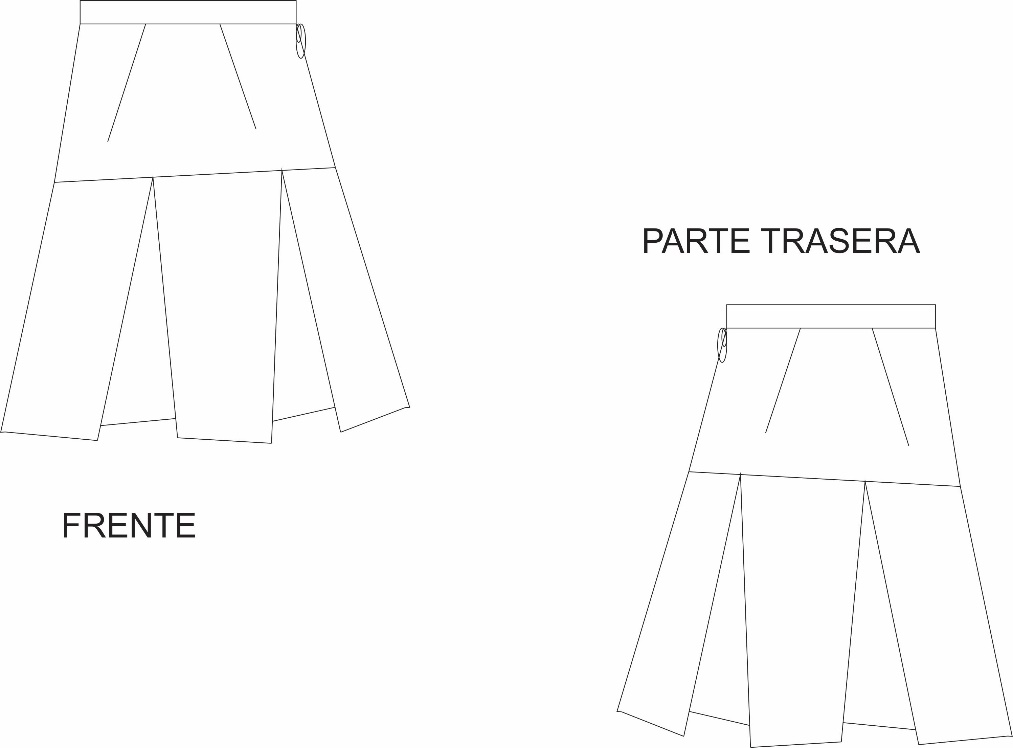 Figura 5. Falda Escolar Con Peto Tableada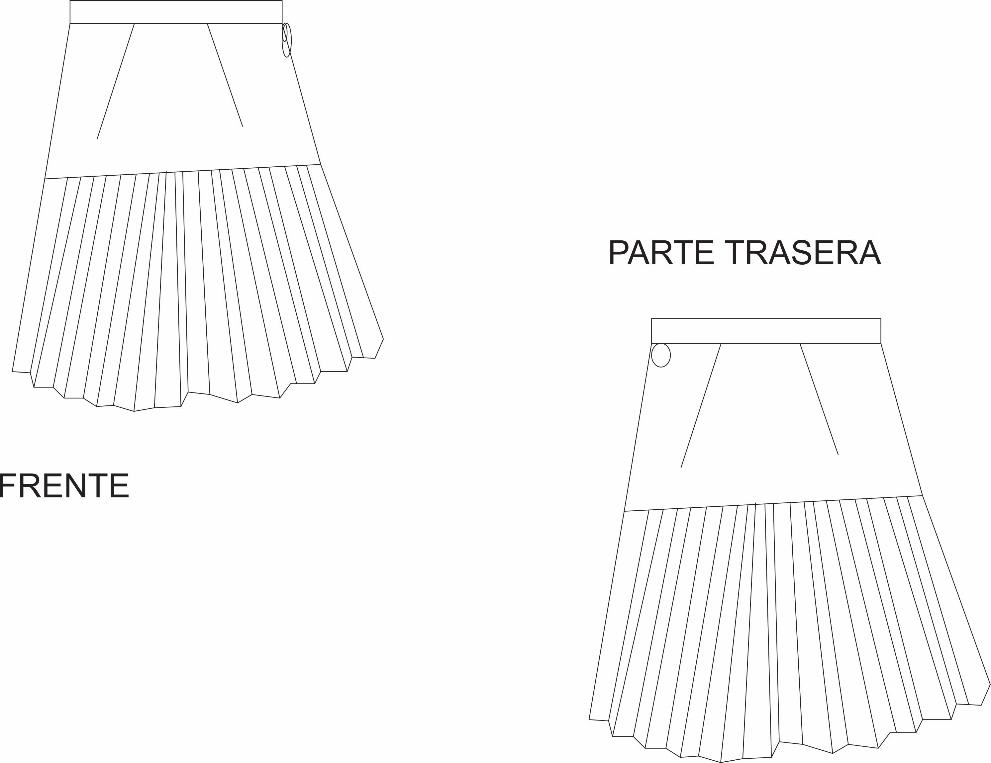 JUMPER ESCOLARDescripción:•	Jumper con 2 pinzas delanteras y traseras, dos bolsas delanteras. •	Fibra 100% poliéster para modelos lisos.•	Fibra 50% poliéster, 50% acrílico para modelos estampados. Corte•	El corte debe ser línea A.•	Debe ser cerrado en overlock de 5 hilos de 1cm.•	Cuello tipo:a)	 “v” con vista oculta, delantera y trasera (Figura 6 y Figura 7),b)	Cuadrado con vista oculta, delantera y trasera (Figura 8 y Figura 9),c)	Redondo con vista oculta, delantera y trasera (Figura 10 y Figura 11),d)	Con 2 tirantes delanteros, y dos tirantes traseros unidos con (Figura 12) o, e)	Con 2 tirantes cruzados delanteros y cuello redondo en parte trasera. (Figura 13).Cintura•	Lleva fajo en cintura de 3 ½ cm de ancho, remache al costado derecho, con dos botones de pasta tamaño 24 poliéster del color de la tela y ojales en las botoneras. Los ojales y botoneras deberán corresponder con la forma y dimensiones que se presentan en las Figuras de la 6 a 13.Pinzas•	Deben de estar en la parte delantera y trasera, como se muestran en las Figuras de la 6 a 13.Bolsas•	Debe llevar dos bolsas de parche en la parte delantera, como se muestran en las Figuras de la 6 a 13. (Con excepción de las entablilladas)Cierre•	En la parte trasera debe de llevar un cierre de 45cm de poliéster sencillo como se muestra en las Figuras de la 6 a 13. (Con excepción de la Figura 12).Bastilla•	Deberá llevar bastilla orleada y de 3cm con dobladillo de bastilladora y/o invisible. Figura 6. Jumper Escolar Cuello V Con 2 Madres.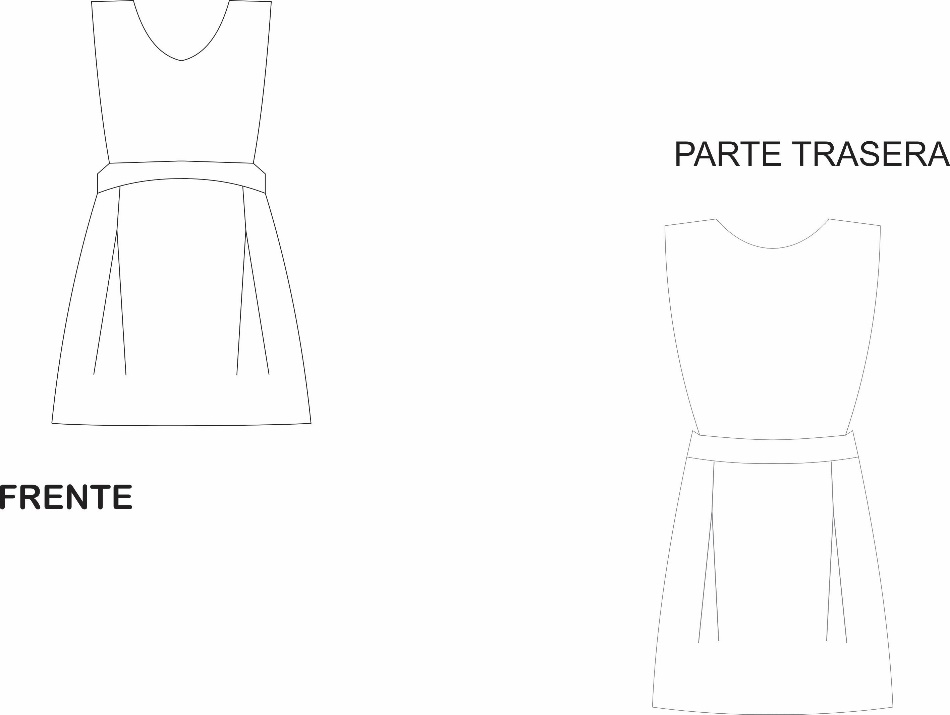 Figura 7. Jumper Escolar Cuello V Con Peto Entablillado.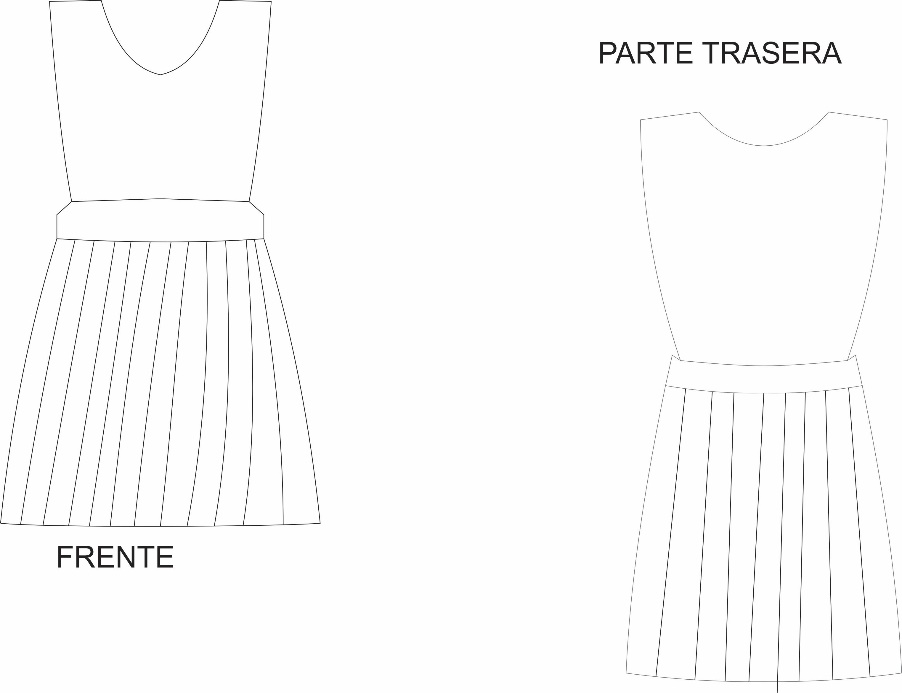 Figura 8. Jumper Escolar Cuello Cuadrado Con 2 Madres.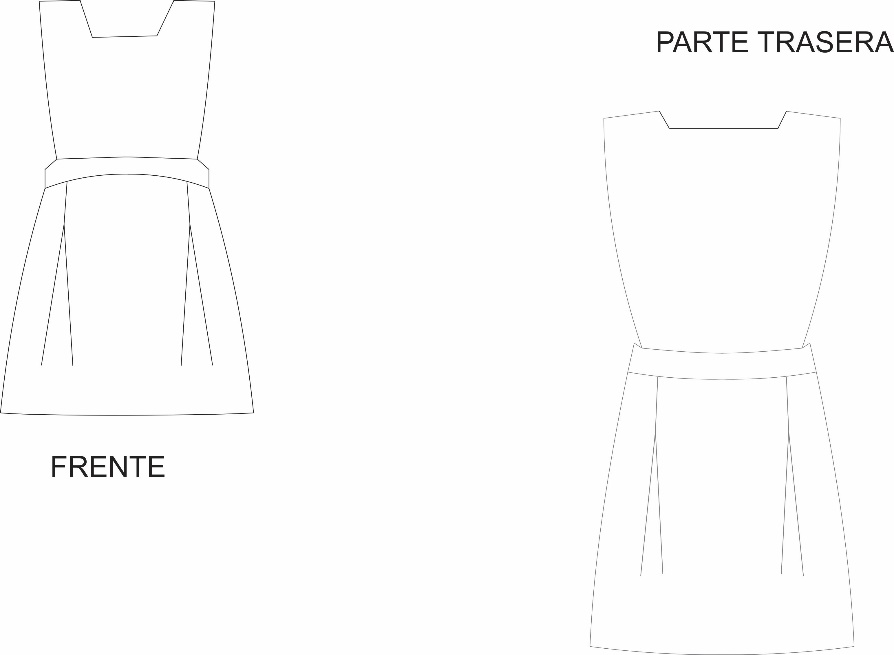 Figura 9. Jumper Escolar Cuello Cuadrado Entablillado.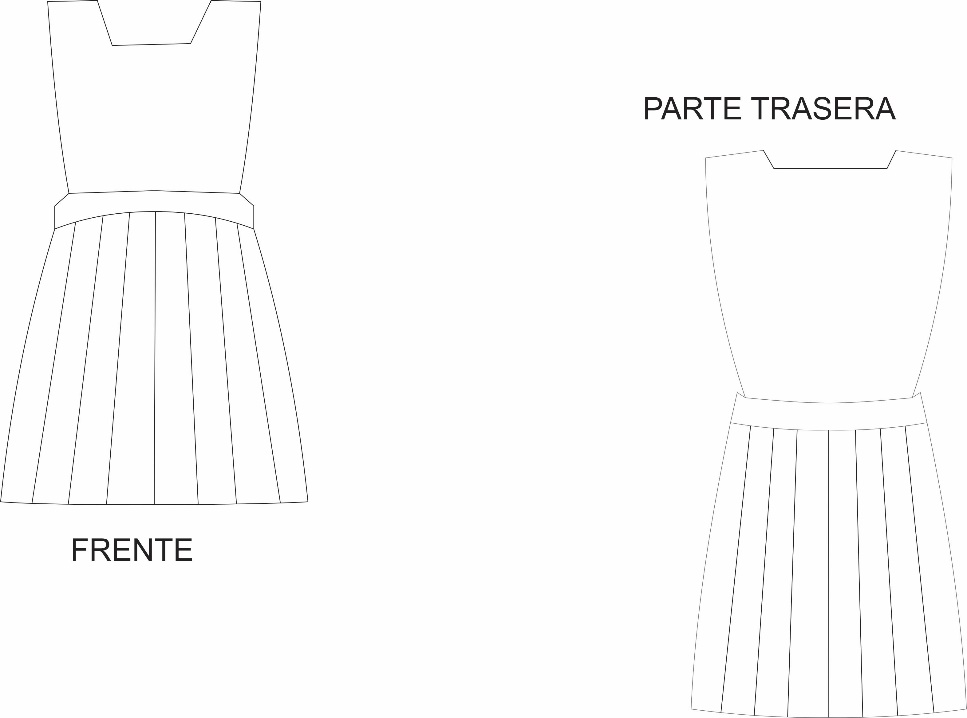 Figura 10. Jumper Escolar Cuello Redondo Con 2 Madres.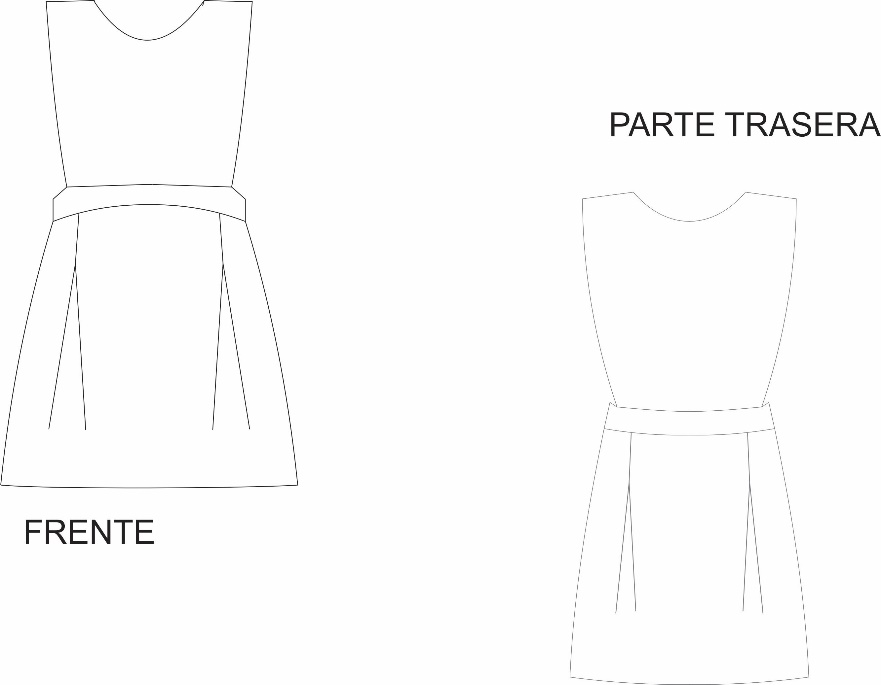 Figura 11. Jumper Escolar Cuello Redondo Entablillado.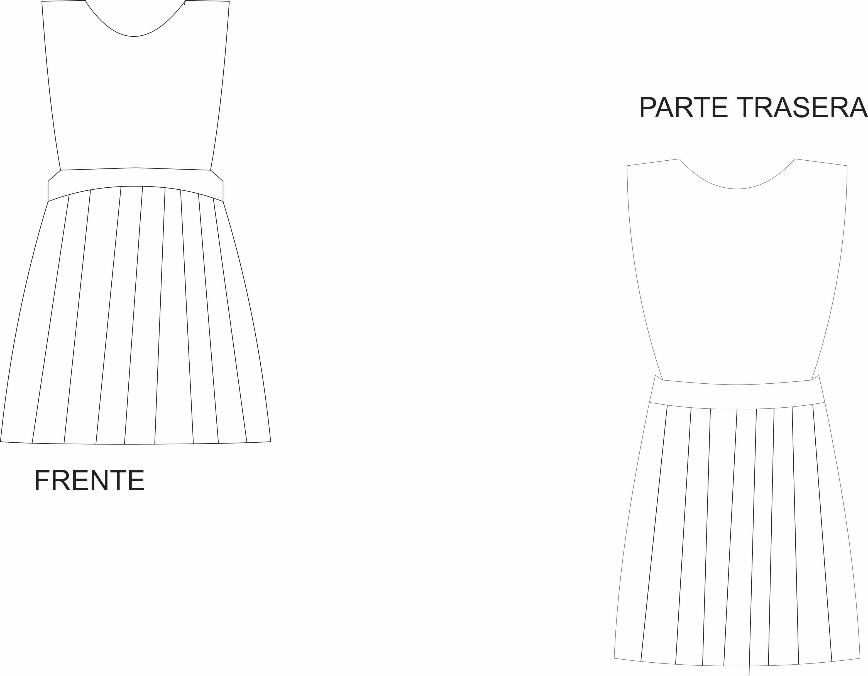 Figura 12. Jumper Escolar Especial Con Tirantes Entablillado.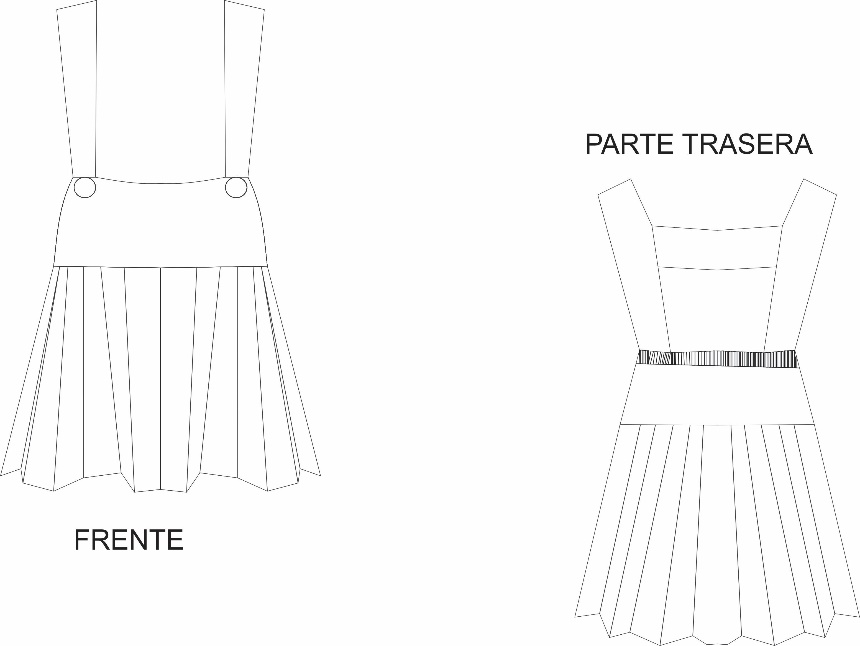 Figura 13. Jumper Escolar Tirante Cruzado Delantero.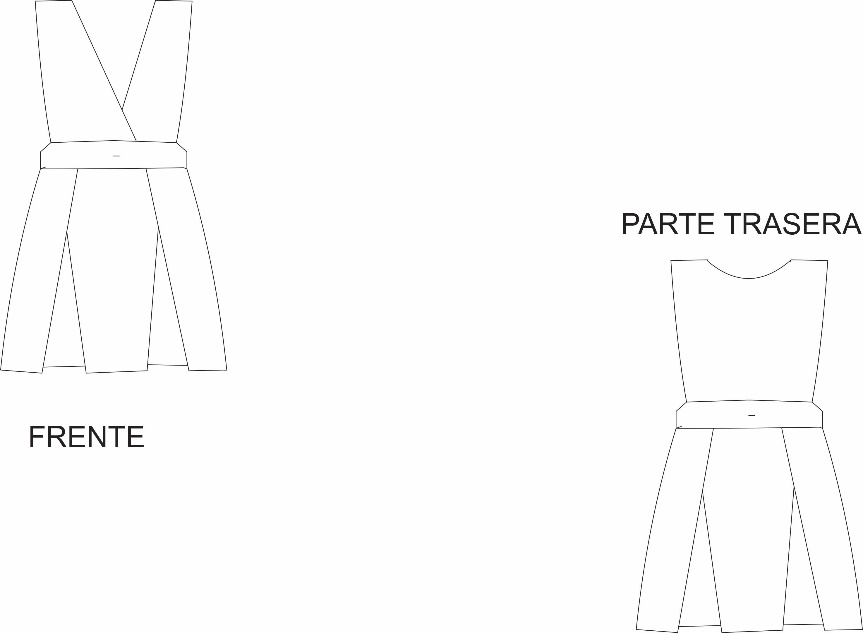 	CAMISA ESCOLARDESCRIPCIÓN: •	Camisa escolar para niños.•	Blusa escolar para niñas.•	Cuello tipo sport, con •	De 3 a 6 botones al frente (dependiendo la talla de la camisa) de 1 centímetro de diámetro.•	Con vista integrada.•	Bolsillo de parche en el lado izquierdo.•	Manga corta.•	Espalda lisa.TELAS SUGERIDAS: •	Lisas o estampadas.•	Sin elasticidad.•	Poliéster algodón camisero.•	Entretela fusionable.Figura 14 Camisa escolar manga corta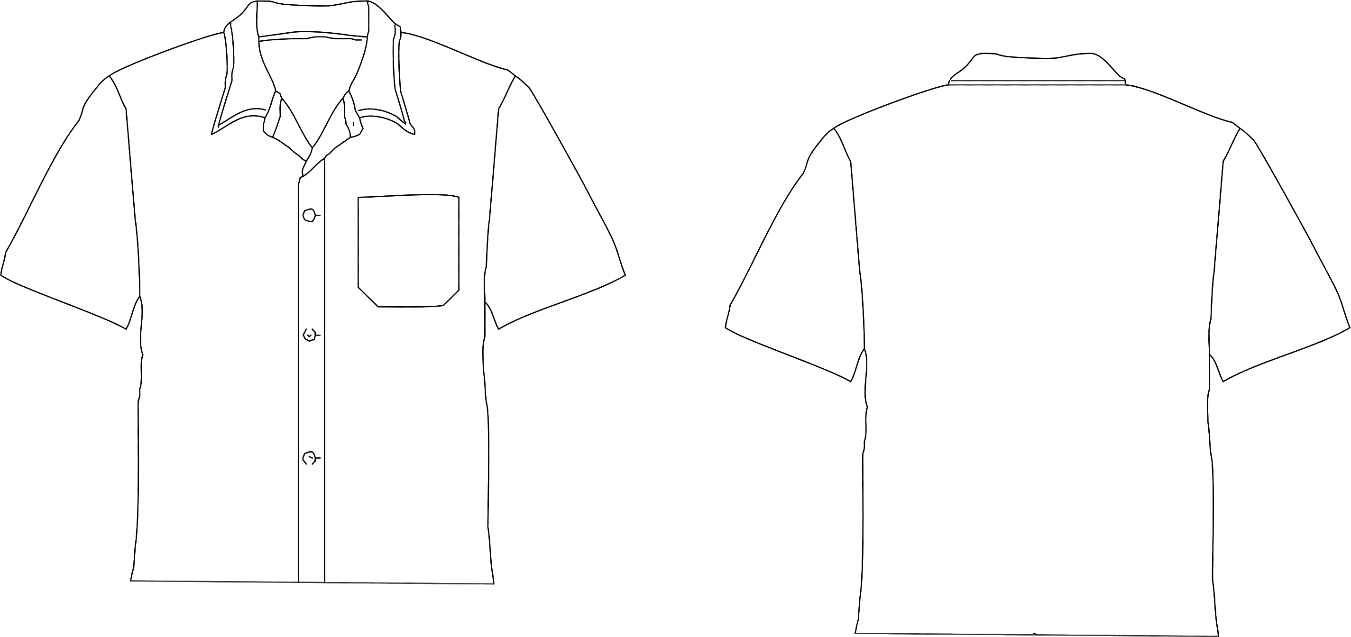 Prendas de Corte EspecialFigura 15 BermudaParte trasera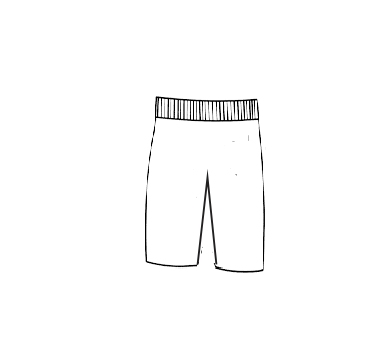 Parte delantera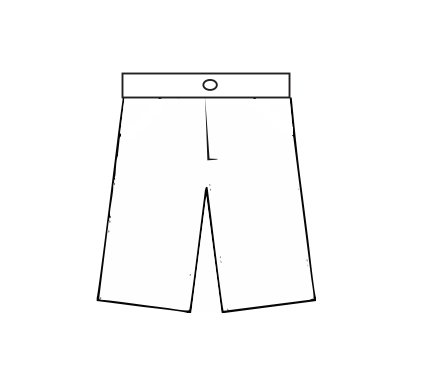 Figura 15 Blusa EspecialParte Trasera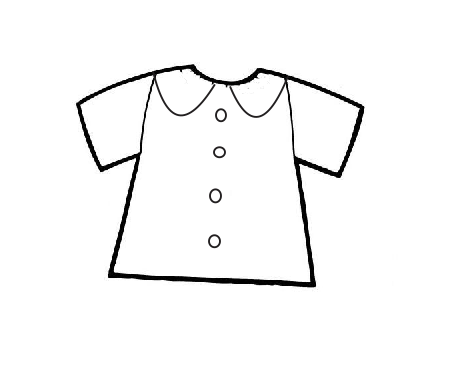 Parte delantera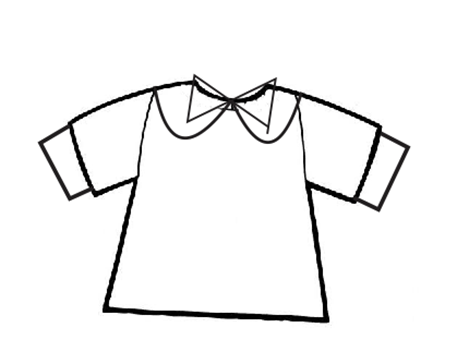 CaracterísticaEspecificacionesEspecificacionesFibra50% Algodón50% PoliésterPeso Terminado194gr./mt2TejidoDe puntoHilo Torsión30/1 AnillosAcabadoPeinadoCaracterísticaEspecificaciónFibra100% PoliésterPeso213 gr./mt2TejidoSarga/PlanoCaracterísticas EspecificasLigamiento de SargaDensidadUrdimbre 3+ HiloTrama3+ TejidoCaracterísticaEspecificaciónEspecificaciónFibra50% Poliéster50% AcrílicoPeso310 gr/mt LinealTejidoPlanoCaracterísticaEspecificaciónEspecificaciónFibra65% Poliéster35% AlgodónPeso140 gr./mt LinealTejidoPlanoEspecificaciones Técnicas Pantalón Especificaciones Técnicas Pantalón Especificaciones Técnicas Pantalón Especificaciones Técnicas Pantalón Especificaciones Técnicas Pantalón Especificaciones Técnicas Pantalón Descripción de medida Descripción de medida U. de medida U. de medida ToleranciaToleranciaTalla 2Talla 2Talla 4Talla 4Talla 6Talla 6Talla 8Talla 8Talla 10Talla 12Talla 12Talla 14Talla 14Talla 16Talla 16Talla 18Talla 18Cintura normal/relajadaCintura normal/relajadacmscms+/- 2.0 cms.+/- 2.0 cms.474749495151535355.55858616163636666Cintura (máximo)Cintura (máximo)cmscms+/- 2.0 cms.+/- 2.0 cms.505052526464676769.57272757576768080EntrepiernaEntrepiernacmscms+/- 2.5 cms.+/- 2.5 cms.4444474751.551.5616166.568.568.5727277777878PretinaPretinacmscms+/- 0.5 cms.+/- 0.5 cms.44444444444444444PresillaPresillacmscms------------------------------1.31.31.31.31.31.31.31.31.31.31.31.31.31.31.31.31.3Especificaciones Técnicas Pantalón  Tallas GrandesEspecificaciones Técnicas Pantalón  Tallas GrandesEspecificaciones Técnicas Pantalón  Tallas GrandesEspecificaciones Técnicas Pantalón  Tallas GrandesEspecificaciones Técnicas Pantalón  Tallas GrandesEspecificaciones Técnicas Pantalón  Tallas GrandesDescripción de medida Descripción de medida U. de medida U. de medida ToleranciaToleranciaTalla 28Talla 28Talla 30Talla 30Talla 32Talla 32Talla 34Talla 34Talla 36Talla 38Talla 38Talla 40Talla 40Talla 42Talla 42Talla 44Talla 44Cintura normal/relajadaCintura normal/relajadacmscms+/- 2.0 cms.+/- 2.0 cms.68.568.57171747477778.38585888890909292Cintura (máximo)Cintura (máximo)cmscms+/- 2.0 cms.+/- 2.0 cms.8383868690909696104107107110110113113116116EntrepiernaEntrepiernacmscms+/- 2.5 cms.+/- 2.5 cms.8282828282828282828282828257575757PretinaPretinacmscms+/- 0.5 cms.+/- 0.5 cms.4.44.44.44.44.44.44.44.44.44.44.44.44.44444PresillaPresillacmscms------------------------------1.31.31.31.31.31.31.31.31.31.31.31.31.33333Especificaciones Técnicas FaldaEspecificaciones Técnicas FaldaEspecificaciones Técnicas FaldaEspecificaciones Técnicas FaldaEspecificaciones Técnicas FaldaEspecificaciones Técnicas FaldaDescripción de medida Descripción de medida U. de medida U. de medida ToleranciaToleranciaTalla 2Talla 2Talla 4Talla 4Talla 6Talla 6Talla 8Talla 8Talla 10Talla 12Talla 12Talla 14Talla 14Talla 16Talla 16Talla 18Talla 18Cintura normal/relajadaCintura normal/relajadacmscms+/- 2.0 cms.+/- 2.0 cms.474749495151535355.55858616163636666Cintura (máxima)Cintura (máxima)cmscms+/- 2.0 cms.+/- 2.0 cms.505052526464676769.57272757576768080Largo faldaLargo faldacmscms+/- 2.5 cms.+/- 2.5 cms.3131343437374040444848515153535454PretinaPretinacmscms+/- 2.5 cms.+/- 2.5 cms.44444444444444444BastillaBastillacmscms+/- 0.5 cms.+/- 0.5 cms.33333333333333333Especificaciones Técnicas Falda Tallas GrandesEspecificaciones Técnicas Falda Tallas GrandesEspecificaciones Técnicas Falda Tallas GrandesEspecificaciones Técnicas Falda Tallas GrandesEspecificaciones Técnicas Falda Tallas GrandesEspecificaciones Técnicas Falda Tallas GrandesDescripción de medida Descripción de medida U. de medida U. de medida ToleranciaToleranciaTalla 28Talla 28Talla 30Talla 30Talla 32Talla 32Talla 34Talla 34Talla 36Talla 38Talla 38Talla 40Talla 40Talla 42Talla 42Talla 44Talla 44Cintura normal relajadaCintura normal relajadacmscms+/- 2.0 cms.+/- 2.0 cms.68.568.5717174747777858585888890909292Cintura máximaCintura máximacmscms+/- 2.0 cms.+/- 2.0 cms.8383868686869696107107107110110113113116116Largo faldaLargo faldacmscms+/- 2.5 cms.+/- 2.5 cms.5454555555555656575757575757575757PretinaPretinacmscms+/- 2.5 cms.+/- 2.5 cms.44444444444444444BastillaBastillacmscms+/- 0.5 cms.+/- 0.5 cms.33333333333333333Especificaciones Técnicas PlayeraEspecificaciones Técnicas PlayeraEspecificaciones Técnicas PlayeraEspecificaciones Técnicas PlayeraEspecificaciones Técnicas PlayeraEspecificaciones Técnicas PlayeraDescripción de medida (NO INCLUYE BASTILLA Y COSTURAS)Descripción de medida (NO INCLUYE BASTILLA Y COSTURAS)U. de medida U. de medida ToleranciaToleranciaTalla 2Talla 2Talla 4Talla 4Talla 6Talla 6Talla 8Talla 8Talla 10Talla 12Talla 12Talla 14Talla 14Talla 16Talla 16Talla 18Talla 18AnchoAnchoPULGADASPULGADAS+/- 2.5 cms.+/- 2.5 cms.14 3/414 3/415 1/215 1/215 1/415 1/4161616 3/417 1/217 1/218 1/418 1/419191919LargoLargoPULGADASPULGADAS+/- 2.5 cms.+/- 2.5 cms.19 3/419 3/4212121 1/221 1/222 1/422 1/42323 3/423 3/424 1/224 1/225 1/225 1/225 1/225 1/2Especificaciones Técnicas Playera Tallas GrandesEspecificaciones Técnicas Playera Tallas GrandesEspecificaciones Técnicas Playera Tallas GrandesEspecificaciones Técnicas Playera Tallas GrandesEspecificaciones Técnicas Playera Tallas GrandesEspecificaciones Técnicas Playera Tallas GrandesDescripción de medida (NO INCLUYE BASTILLA Y COSTURAS)Descripción de medida (NO INCLUYE BASTILLA Y COSTURAS)U. de medida U. de medida ToleranciaToleranciaTalla 28Talla 28Talla 30Talla 30Talla 32Talla 32Talla 34Talla 34Talla 36Talla 38Talla 38Talla 40Talla 40Talla 42Talla 42Talla 44Talla 44AnchoAnchoPULGADASPULGADAS+/- 2.5 cms.+/- 2.5 cms.2020202021212121222222232323232424LargoLargoPULGADASPULGADAS+/- 2.5 cms.+/- 2.5 cms.26 1/226 1/227    27    27 1/227 1/228    28    28 1/229    29    29 1/229 1/230    30    3030Especificaciones Técnicas JumperEspecificaciones Técnicas JumperEspecificaciones Técnicas JumperEspecificaciones Técnicas JumperEspecificaciones Técnicas JumperEspecificaciones Técnicas JumperDescripción de medida Descripción de medida U. de medida U. de medida ToleranciaToleranciaTalla 2Talla 2Talla 4Talla 4Talla 6Talla 6Talla 8Talla 8Talla 10Talla 12Talla 12Talla 14Talla 14Talla 16Talla 16Talla 18Talla 18Ancho de PechoAncho de PechoPULGADASPULGADAS+/- 0.5 in.+/- 0.5 in.13 1/413 1/413 3/413 3/414 1/214 1/214 7/814 7/815 5/816 3/416 3/417 1/417 1/417 7/817 7/818 5/818 5/8Largo TotalLargo TotalPULGADASPULGADAS+/- 0.5 in.+/- 0.5 in.313131 3/431 3/432 1/232 1/2333333 3/434 1/234 1/235 1/435 1/4363636 3/436 3/4Ancho de escoteAncho de escotePULGADASPULGADAS+/- 0.5 in.+/- 0.5 in.999 1/29 1/2101010 1/210 1/21313131414141414 1/214 1/2Especificaciones Técnicas Jumper Tallas GrandesEspecificaciones Técnicas Jumper Tallas GrandesEspecificaciones Técnicas Jumper Tallas GrandesEspecificaciones Técnicas Jumper Tallas GrandesEspecificaciones Técnicas Jumper Tallas GrandesEspecificaciones Técnicas Jumper Tallas GrandesDescripción de medida Descripción de medida U. de medida U. de medida ToleranciaToleranciaTalla 28Talla 28Talla 30Talla 30Talla 32Talla 32Talla 34Talla 34Talla 36Talla 38Talla 38Talla 40Talla 40Talla 42Talla 42Talla 44Talla 44Ancho de PechoAncho de PechoPULGADASPULGADAS+/- 0.5 in.+/- 0.5 in.20 3/420 3/420 3/420 3/421 3/421 3/421 3/421 3/422 3/422 3/422 3/423 3/423 3/423 3/423 3/424 3/424 3/4Largo TotalLargo TotalPULGADASPULGADAS+/- 0.5 in.+/- 0.5 in.3838383838 1/238 1/238 1/238 1/238 1/238 1/238 1/238 1/238 1/238 1/238 1/238 1/238 1/2Ancho de escoteAncho de escotePULGADASPULGADAS+/- 0.5 in.+/- 0.5 in.14 3/414 3/4151515 1/215 1/215 1/215 1/21616161616171717    17    Especificaciones Camisa NiñoEspecificaciones Camisa NiñoEspecificaciones Camisa NiñoEspecificaciones Camisa NiñoEspecificaciones Camisa NiñoEspecificaciones Camisa NiñoDescripción de medida Descripción de medida U. de medida U. de medida ToleranciaToleranciaTalla 2Talla 2Talla 4Talla 4Talla 6Talla 6Talla 8Talla 8Talla 10Talla 12Talla 12Talla 14Talla 14Talla 16Talla 16Talla 18Talla 18Ancho de PechoAncho de PechoPULGADASPULGADAS+/- 0.5 in.+/- 0.5 in.14 3/414 3/415 1/215 1/215 1/415 1/4161616 3/417 1/217 1/218 1/418 1/419191919Largo TotalLargo TotalPULGADASPULGADAS+/- 0.5 in.+/- 0.5 in. 20 3/4 20 3/421 21 21 1/221 1/222 1/422 1/42323 3/423 3/424 1/224 1/225 1/225 1/225 1/225 1/2Especificaciones Camisa Niño Tallas GrandesEspecificaciones Camisa Niño Tallas GrandesEspecificaciones Camisa Niño Tallas GrandesEspecificaciones Camisa Niño Tallas GrandesEspecificaciones Camisa Niño Tallas GrandesEspecificaciones Camisa Niño Tallas GrandesDescripción de medida Descripción de medida U. de medida U. de medida ToleranciaToleranciaTalla 28Talla 28Talla 30Talla 30Talla 32Talla 32Talla 34Talla 34Talla 36Talla 38Talla 38Talla 40Talla 40Talla 42Talla 42Talla 44Talla 44Ancho de PechoAncho de PechoPULGADASPULGADAS+/- 0.5 in.+/- 0.5 in.2020202021212121222222232323232424Largo TotalLargo TotalPULGADASPULGADAS+/- 0.5 in.+/- 0.5 in.26 1/226 1/226 1/226 1/227 1/227 1/227 1/227 1/228 1/228 1/228 1/229 1/229 1/229 1/229 1/230 1/230 1/2Especificaciones Camisa NiñaEspecificaciones Camisa NiñaEspecificaciones Camisa NiñaEspecificaciones Camisa NiñaEspecificaciones Camisa NiñaEspecificaciones Camisa NiñaDescripción de medida Descripción de medida U. de medida U. de medida ToleranciaToleranciaTalla 2Talla 2Talla 4Talla 4Talla 6Talla 6Talla 8Talla 8Talla 10Talla 12Talla 12Talla 14Talla 14Talla 16Talla 16Talla 18Talla 18Ancho de PechoAncho de PechoPULGADASPULGADAS+/- 0.5 in.+/- 0.5 in.14 3/414 3/414 3/414 3/415 1/415 1/4161616 3/417 1/217 1/218 1/418 1/419191919Largo TotalLargo TotalPULGADASPULGADAS+/- 0.5 in.+/- 0.5 in.19 1/419 1/420 1/220 1/221 1/221 1/222 1/422 1/42323 3/423 3/424 1/224 1/225 1/225 1/225 1/225 1/2Especificaciones Camisa Niña Tallas GrandesEspecificaciones Camisa Niña Tallas GrandesEspecificaciones Camisa Niña Tallas GrandesEspecificaciones Camisa Niña Tallas GrandesEspecificaciones Camisa Niña Tallas GrandesEspecificaciones Camisa Niña Tallas GrandesDescripción de medida Descripción de medida U. de medida U. de medida ToleranciaToleranciaTalla 28Talla 28Talla 30Talla 30Talla 32Talla 32Talla 34Talla 34Talla 36Talla 38Talla 38Talla 40Talla 40Talla 42Talla 42Talla 44Talla 44Ancho de PechoAncho de PechoPULGADASPULGADAS+/- 0.5 in.+/- 0.5 in.2020202021212121222222232323232424Largo TotalLargo TotalPULGADASPULGADAS+/- 0.5 in.+/- 0.5 in.26 1/226 1/226 1/226 1/227 1/227 1/227 1/227 1/228 1/228 1/228 1/229 1/229 1/229 1/229 1/230 1/230 1/2